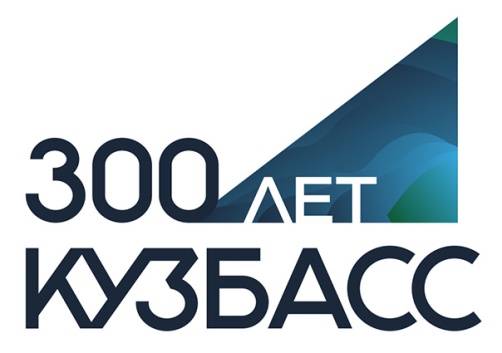                               ВНИМАНИЕ!КОНКУРС ДЕТСКОГО РИСУНКА «Моя будущая профессия».В целях профессионального самоопределения детей и популяризации профессий Кемеровской области,  приглашаем детей и их родителей и наставников принять участие в областном конкурсе рисунка.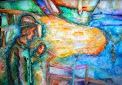 Организатором конкурса является департамент труда и занятости населения Кемеровской областиКонкурс проводится с 22.04.2019 по 09.08.2019.Право на участие в конкурсе имеют дети до 18-летнего возраста включительно, проживающие на территории Кемеровской области.Номинации конкурса: кузбасская профессия будущего; «Я б в рабочие пошел»; «Край огня и металла» (номинация АО «Кузнецкие ферросплавы»); «Железнодорожник: Наследие. Мастерство. Обновление» (номинация Кузбасского филиала ОАО «РЖД»); приз за оригинальность и выразительность; приз симпатий конкурсной комиссии.Требования к конкурсным работамКаждый участник конкурса может представить не более одной работы.Конкурсные работы должны отражать образ представителя профессии и его трудовую деятельность.Формат работы от А4 до А2, без паспарту, рамок, и ламинирования.Основа работы различная (бумага, картон, оргалит, холст и т.д.).Техника выполнения без ограничений (масло, акварель, гуашь, цветные карандаши, мелки и т.д.).Изобразительные жанры различные (графика, живопись, коллаж, плакат).Работа не должна быть цифровым файлом или напечатанной копией.Каждая работа должна иметь с обратной стороны информацию: - название работы,- фамилия, имя, возраст автора,- населенный пункт, место учебы или дошкольное учреждение,- фамилия, имя, отчество родителя (попечителя) или преподавателя (воспитателя, педагога), подробный адрес, контактный телефон.Критерии конкурсного отбора работ:содержание рисунка (оригинальность, детская непосредственность);особенности изображения (передача форм и образов, выразительность);композиционное решение и наблюдательность автора;колорит (интересное, гармоничное и оригинальное цветовое решение);художественное впечатление, не нуждающееся в скидках на возраст.Работы направляются  в ГКУ ЦЗН до 31.07.2019г.по адресу: г.Ленинск-Кузнецкий, проспект Текстильщиков, 12, каб. 5. Тел. 8(38456)3-63-68. Результаты конкурса будут опубликованы на официальном сайте департамента после 26 августа 2019 г.